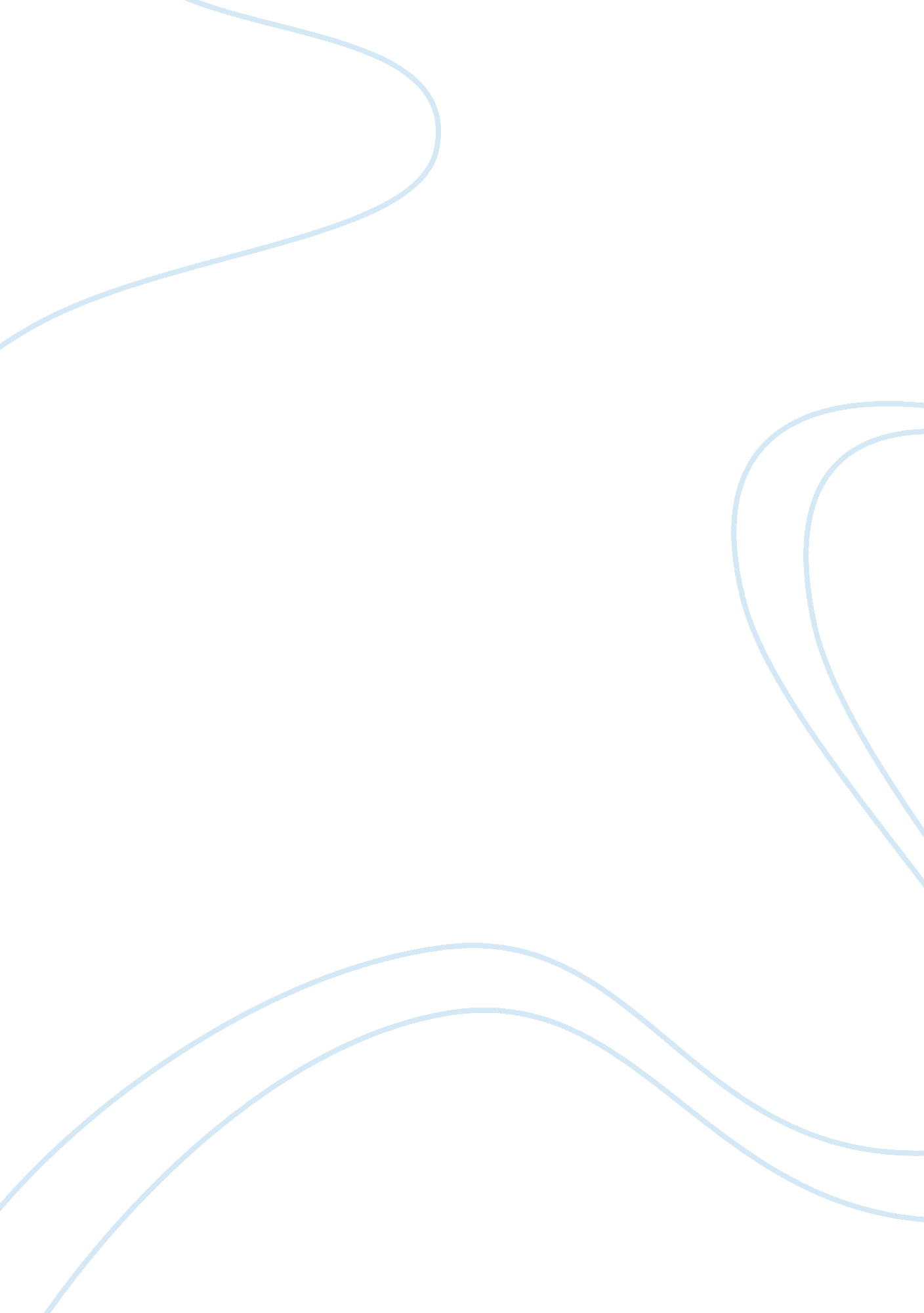 The impact of vietnam war on american culture assignmentHistory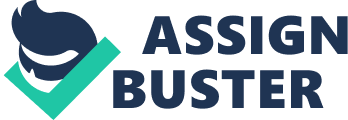 The African Americans were among the soldiers deploy to combat zones in Vietnam, it was coincidental that the Vietnam War RA occurred at the same time with the human civil rights movement. The African Americans at war believed in fighting for democracy oversees eases would bring civil rights back home. Events that led to change In January 1 961, John F. Kennedy become the President of the United States of America. With President Kennedy in office people believed the golden age era had begun. However towards the end of the 1 ass’s the nation seemed to be falling apart? Kennedy was assassinated Lyndon B. Johnson was the new President (History. Com, n. D. ) Meanwhile Vietnam War continued with support from White House. Several loop holes occurred, President Johnson issued to realize the racial differences amongst Americans fighting in Vietnam. (Gallagher, 2006). Advanced effects The Domino theory of cold war contained a policy that if one country became communist, surrounding countries would fall in the trap, President Kennedy thought this was true, thus there was a need to save people of south eastern Asia, the only way out was to resist communist aggregation which was going on in Vietnam (Armstrong 2014). Students and several protesters demonstrated against Americans getting involved in the Vietnam War thousands of young generations supported culture instead of political affairs Armstrong, 2014). Vietnam Resolution in the advancements In January 1 973, America and N Korea drafted and agreed to a peace agreement, this brought an end to cold wars between this two nations. But the war between the North and South Korea did not end (History, n. D. ) The main reason America got involved in the Vietnam War to end communism, promote democracy and end dictatorship. African American soldiers abroad believed if they won democracy abroad same would be applied back home. (Gallagher, 2006. ) Several billions of dollars were spent aboard soldiers came back home disrespected the hails of public welcoming them back was not available. Conclusion United States of America experienced many changes. African Americans fought for equality, peace and freedom. The nation was divided due to involvement of America in Vietnam War. President John F. Kennedy encouraged and pushed for social reform, which was later achieved by President Lyndon B. Johnson. The war changed people’s attitudes Project proposal The year 1 ass’s is known as a year when Vietnam War and civil rights escalated. U. S was involved in the war to end communism, which affected the country’s economy, African American were also fighting for civil rights back mom at the same time they were deployed to Vietnam to fight against communism. After the media televised violence in Vietnam, America lashed out of the war. The public demonstrated against the government, President John F. Kennedy was assassinated, President Lyndon B. John became the President. The famous human rights activist Martin Luther Jar spoke against the war and asked for equals rights. Luther King was assassinated in the sixties. African American equal rights have advanced, America changed permanently after the Vietnam War. The war changed American policies, the world perception of America was affected. All in all Knowledge is power experience is the best teacher. References Armstrong, S. (2014) U. S. History. New York: McGraw Hill education. This book describes how president John Kennedy believed in the Domino theory, covers President Kennedy thought communism was going to be a global problem, he sent out troops to help the French in Vietnam War. It covers the assignation of President Kennedy, Martin Luther king speech of equal human rights. The book also covers how young American started counterculture war of believing in peace and love, young people started protesting through music, sex, drugs. During this time the Woodstock music festival emerged. 